Veckobrev Nyckelpigorna v4 Vi började veckan med en härlig musikstund med Sara.Mycket dans och rörelselekar blev det:)Därefter gick vi ut i det vackra vintervädret och åkte stjärtlapp till barnens förtjusning!Vi spinner vidare på vinter och årstider och vår favoritsång just nu är “jag ser det snöar..”vi observerade att en av våra femåringar har tappat tänder och det kom upp massa frågor kring tänder!Vi har skapat en tavla tillsammans med text från läroplanen och alla fick vara med och göra handavtryck!Barnen var intresserad av texten och vi gick igenom hela texten och det svåra ordens betydelse.Jag vill påminna alla femårs föräldrar att göra skolvalet till sexårs och fritidsverksamhet en.Freinetpedagogik Grundläggande kan man uttrycka Freinets idéer om metodik i tre delar: 1. Det fria uttrycket  med fritt skapande.2.Det nyfikna experimenterande  3. Samarbetet Önskar alla en skön helg; genom Evin! Nästa vecka städar Emils och Antonios familj.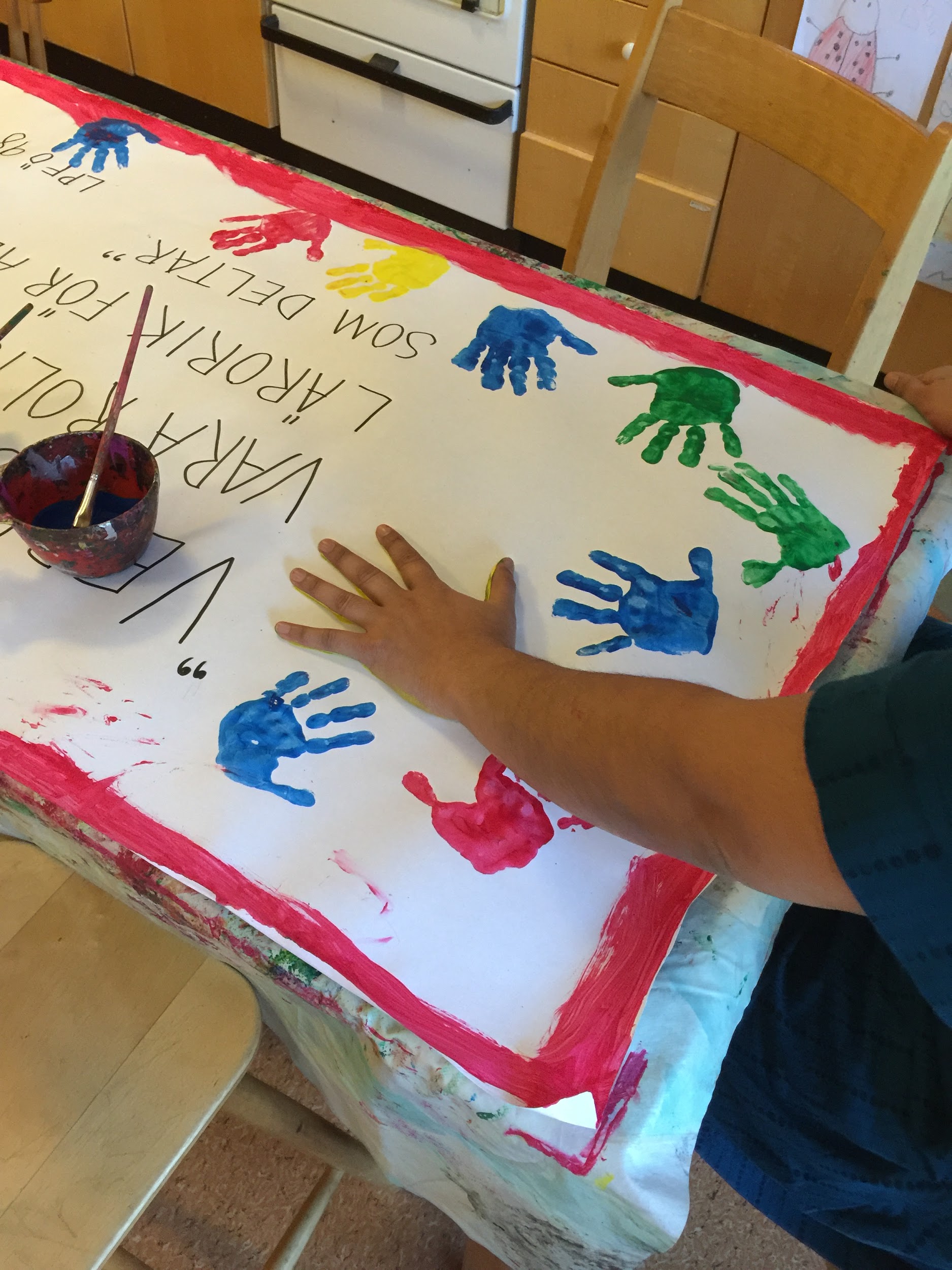 